BoliviaBoliviaBoliviaBoliviaApril 2025April 2025April 2025April 2025MondayTuesdayWednesdayThursdayFridaySaturdaySunday12345678910111213Children’s Day14151617181920Maundy ThursdayGood Friday21222324252627282930NOTES: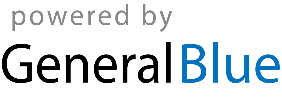 